АДМИНИСТРАЦИЯ КАЛИНИНСКОГО РАЙОНА ГОРОДА ЧЕЛЯБИНСКАРАСПОРЯЖЕНИЕОб утверждении муниципальной программы «Формирование современной городской среды в Калининском районе города Челябинска на 2018-2020 годы»В соответствии с Бюджетным кодексом Российской Федерации, Федеральным законом от 06.10.2003 № 131-ФЗ «Об общих принципах организации местного самоуправления в Российской Федерации», постановлением Администрации района от 27.07.2015 № 88 «Об отверждении Порядка разработки, утверждения, реализации и контроля муниципальных программ в Калининском районе города Челябинска» постановлением Правительства Российской Федерации от 10.02.2017 № 169 «Об утверждении Правил предоставления и распределения субсидий из Федерального бюджета бюджетам субъектов Российской Федерации и муниципальных программ формирования городской среды», Уставом Калининского района города Челябинска:Утвердить прилагаемую муниципальную программу «Формирование  современной городской среды в Калининском районе города Челябинска на 2018-2020 годы».Организационному отделу (Филиппова В.Б.) разместить настоящее распоряжение на официальном сайте Администрации района в сети Интернет.Заместителю начальника отдела экономики, торговли и обеспечения муниципальных закупок Нургалеевой В.Р. зарегистрировать утвержденную муниципальную программу «Формирование современной городской среды в Калининском районе города Челябинска на 2018-2020 годы» в закрытой части портала Государственной автоматизированной информационной системы «Управление».Контроль исполнения настоящего распоряжения возложить на заместителя Главы Калининского района Колесникова А.Б.Глава Калининского района						          С.В. Колесник Н.А. Черных791 96 45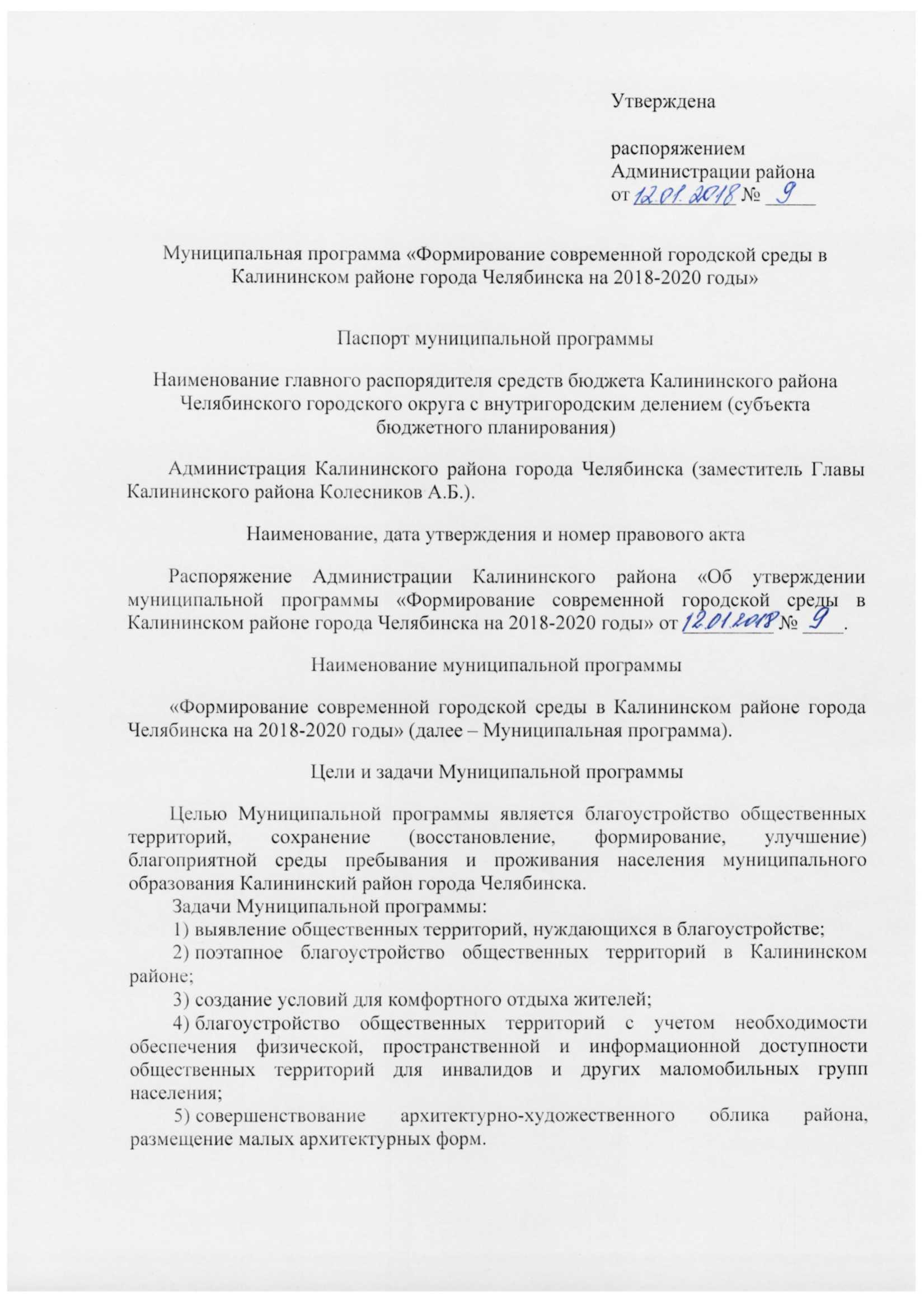 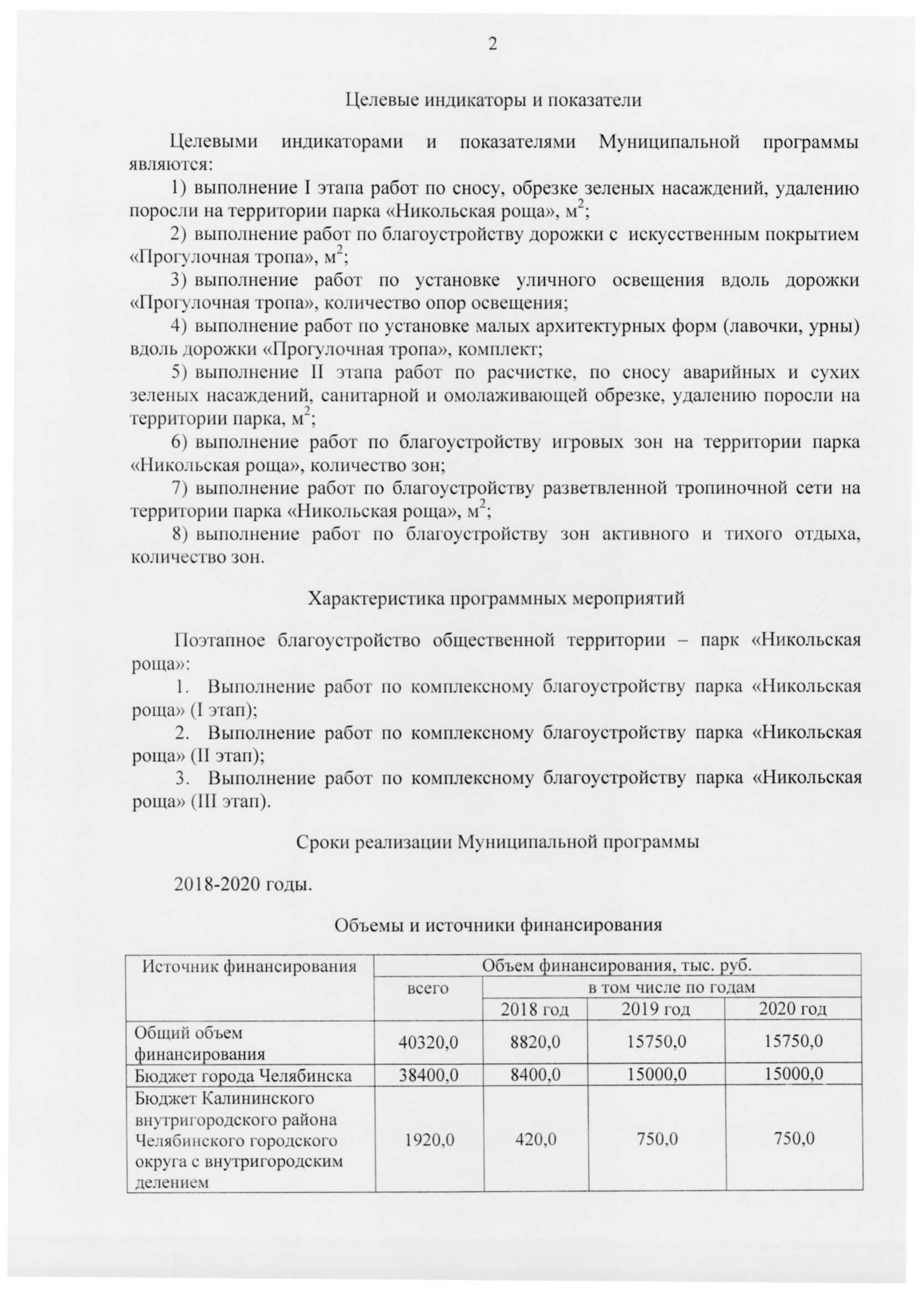 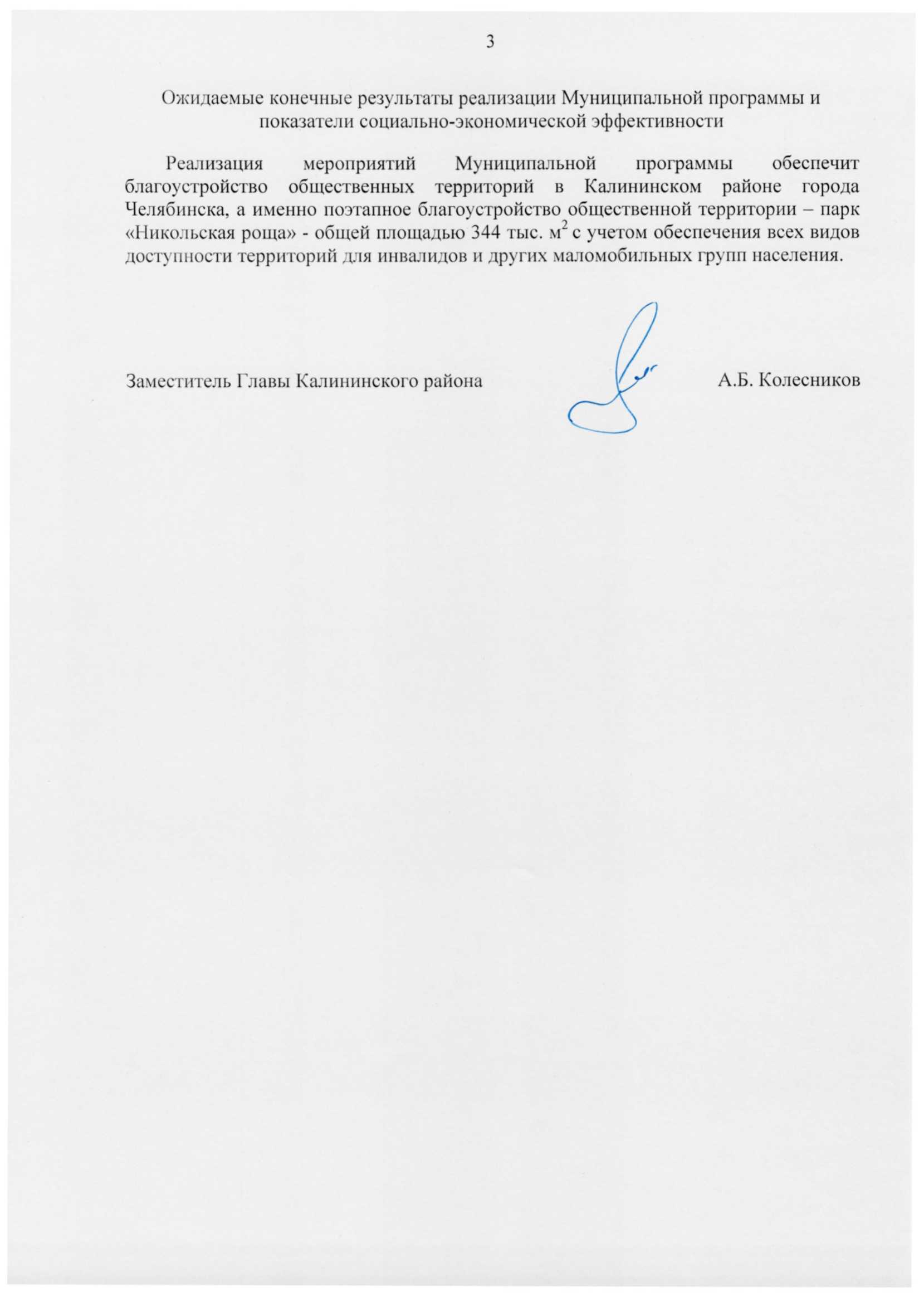 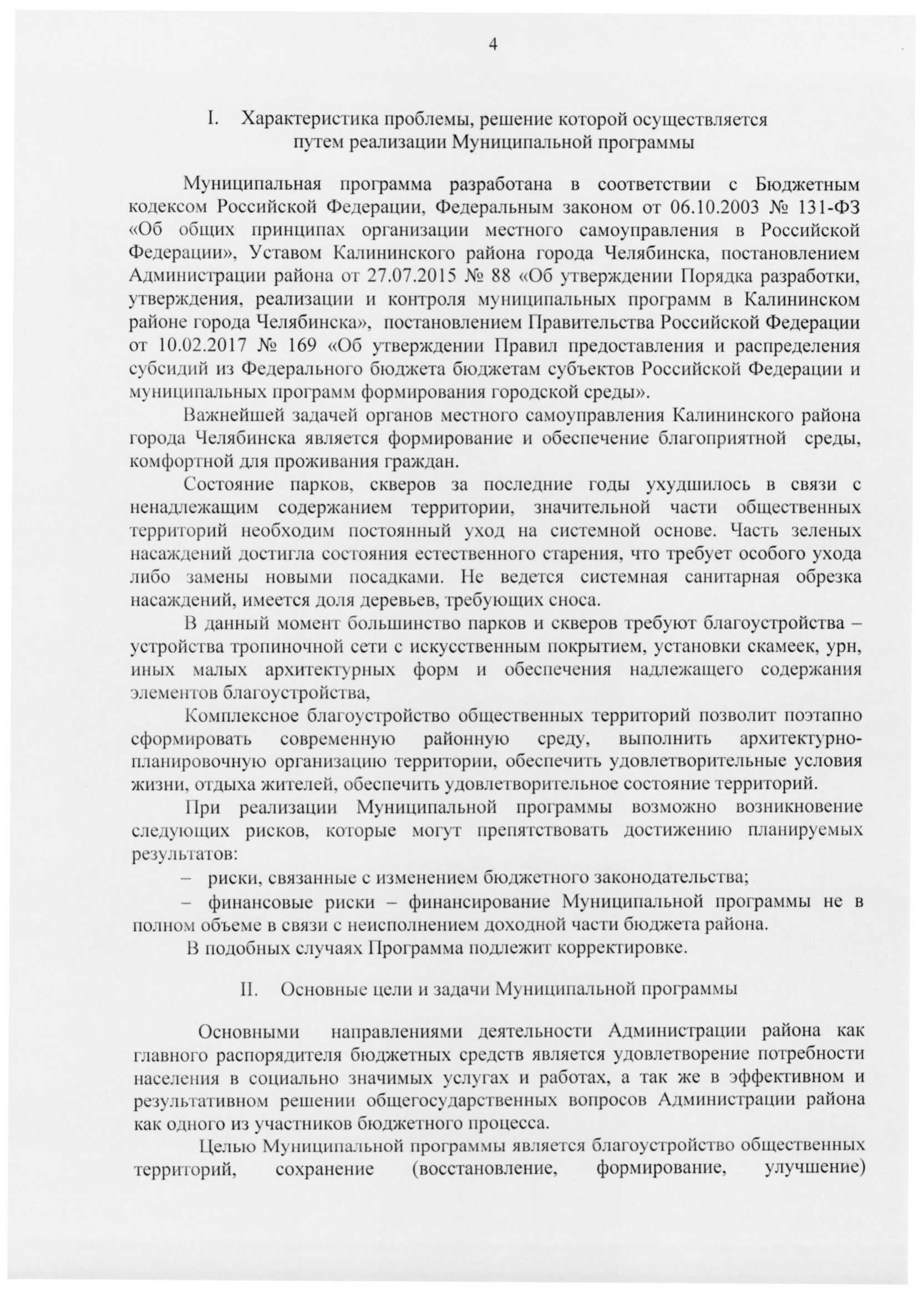 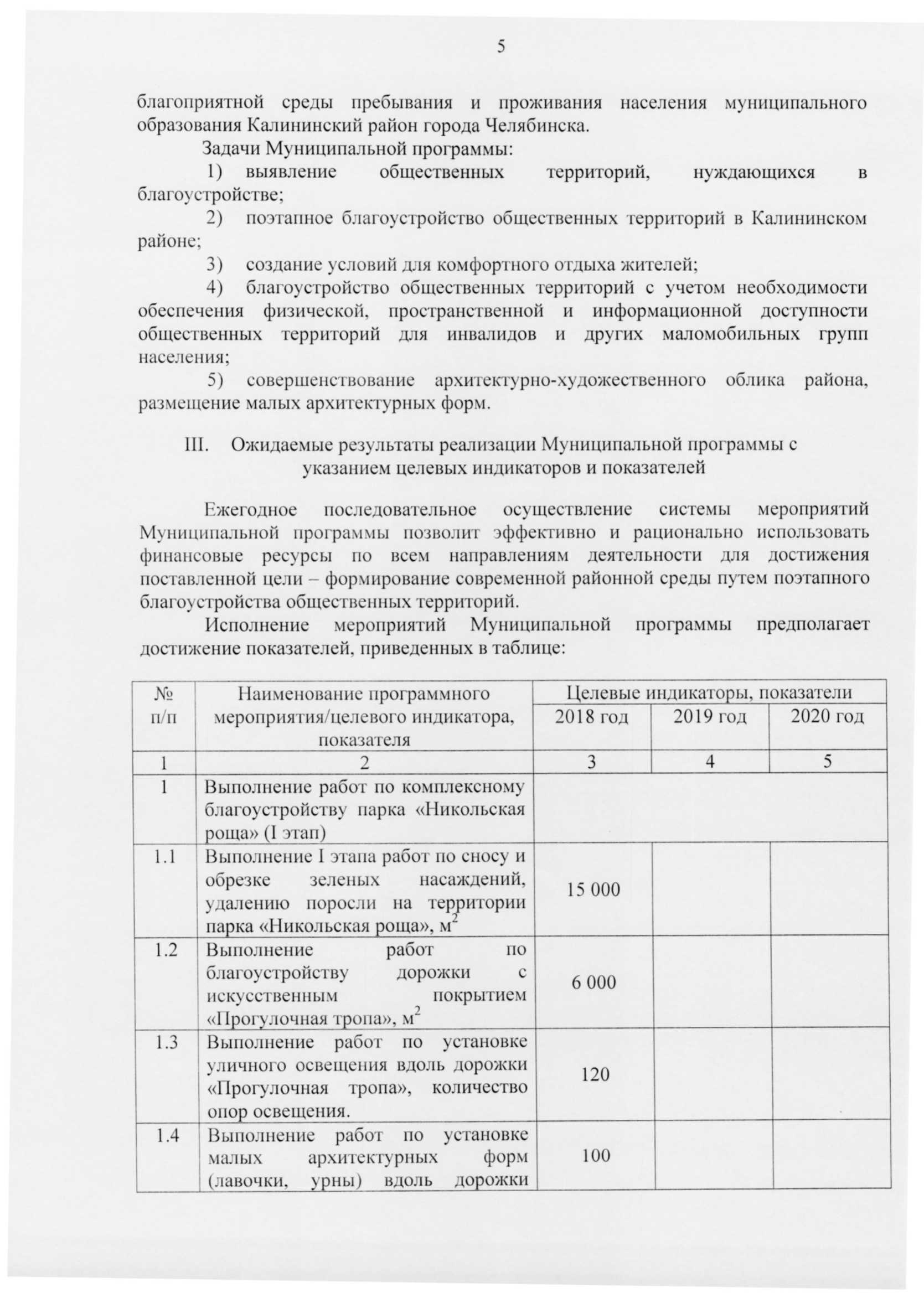 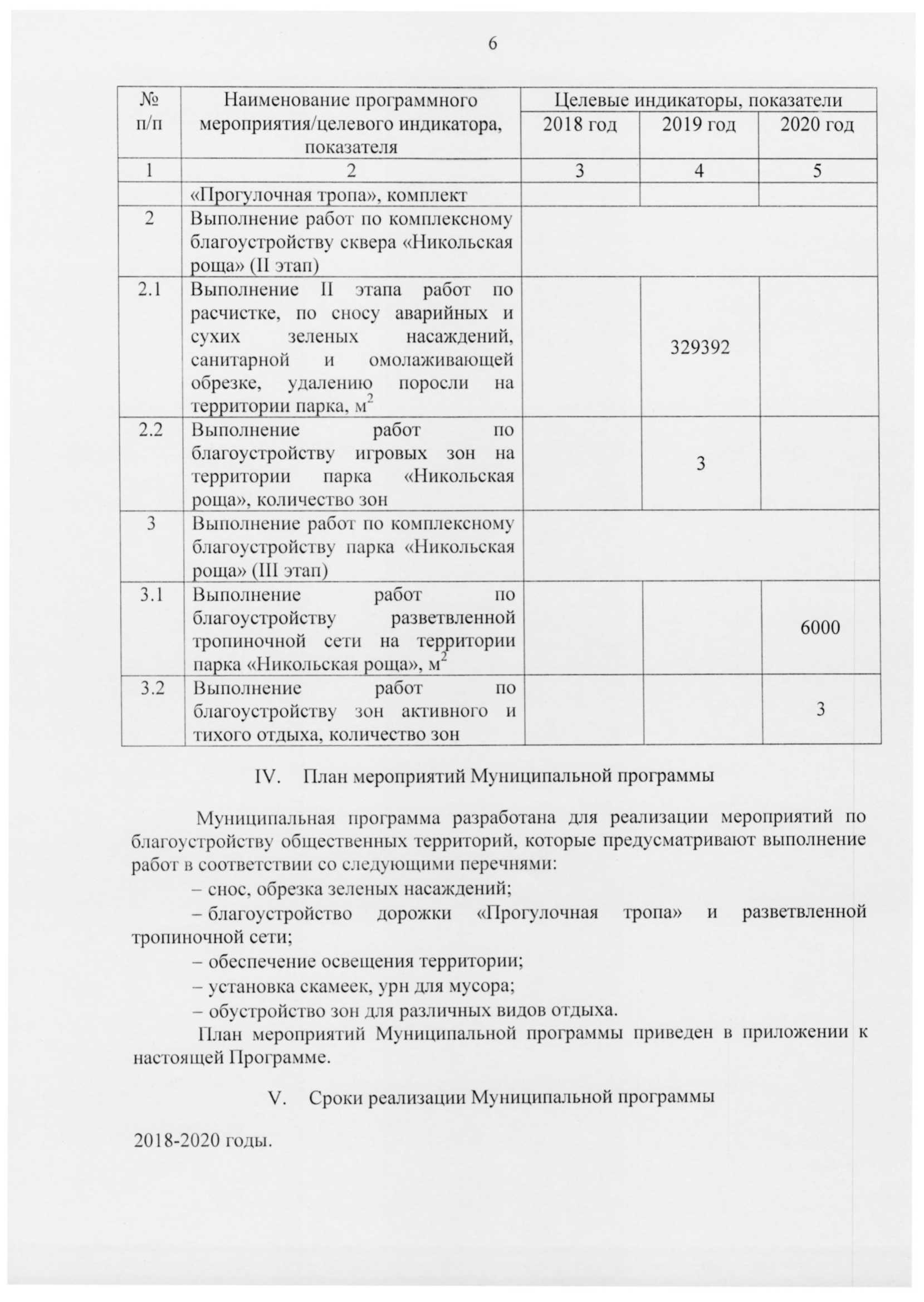 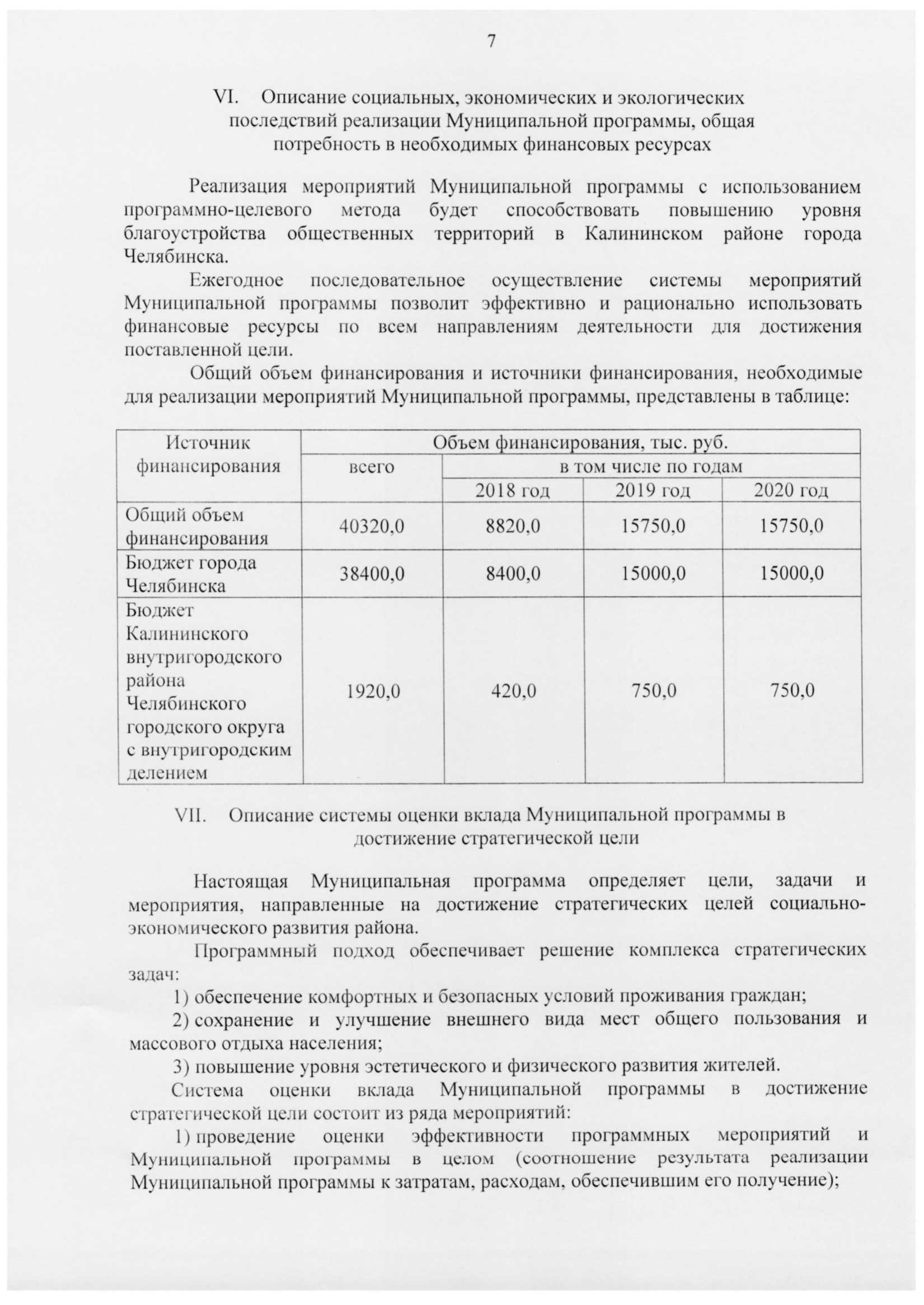 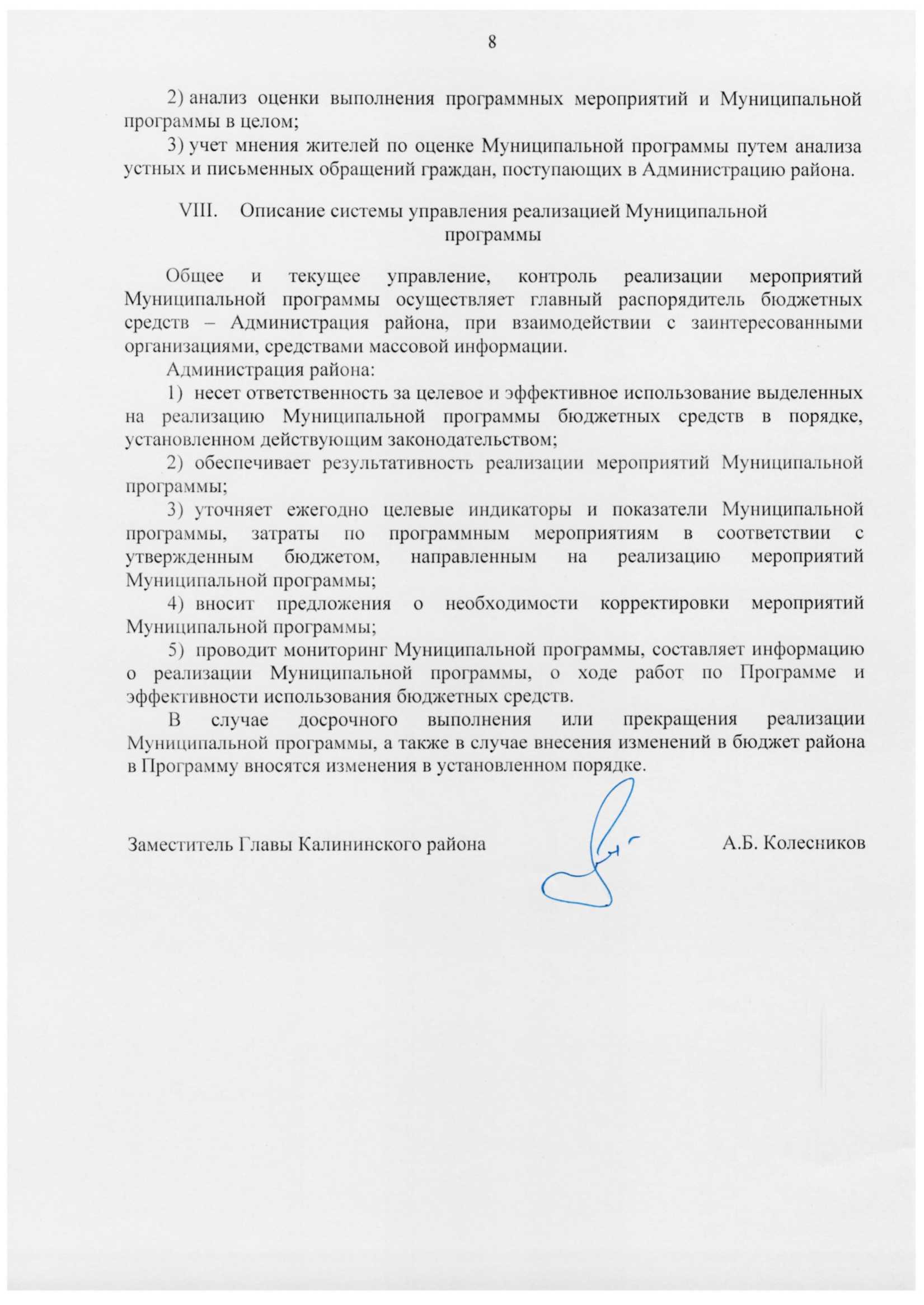 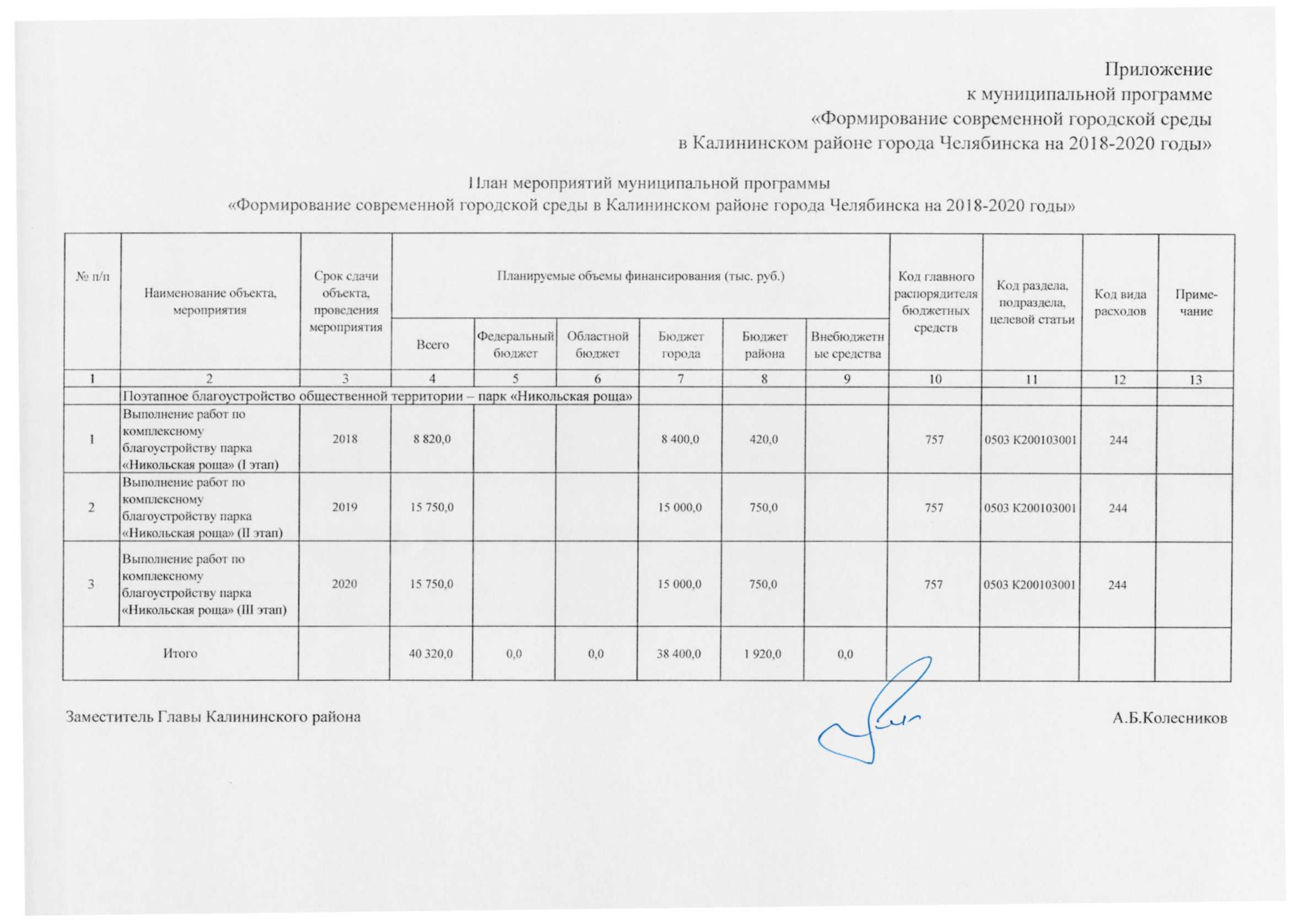 	12.01.2018	№ 9